Vážení rodičia,	V roku 2018 organizujeme pobytový letný umelecký tábor pre žiakov našej SZUŠ i pre členov nášho Klubu malých umelcov a ich rodinných príslušníkov. Účasť na ňom by sme chceli ponúknuť aj Vášmu dieťaťu. Tábor sa uskutoční v Korytnici v penzióne Svätopluk v termíne 7.7.-14.7.2018. Jeho cieľom bude predovšetkým aktívne si oddýchnuť v krásnej prírode Nízkych Tatier, absolvovať pitné kúry minerálnou liečivou vodou z niekoľkých prameňov, spoznať toto miesto aj po historickej stránke, poznávať folklór a tradície tejto oblasti,...Pobytový tábor Korytnica-kúpele:  	Penzión Svätopluk, Korytnica-kúpele, Liptovská Osada okres RužomberokTERMÍN:			7.7.2018 (sobota) - 14.7.2018 (sobota)CENA:			200,-€ / os. prvá splátka 100,- € do 16.3.2018 druhá splátka 100,- € do 15.6.2018 V CENE JE ZAHRNUTÉ: - 7x ubytovanie v izbách s TV, s WC i s možnosťou pripojenia na wi-fi (iba 2 veľkokapacitné  izby v podkroví majú WC na chodbe),- strava 5x denne + pitný režim,- poistenie,- doprava autobusom z RK do Korytnice a späť (dopravu vlakom zo ZA do RK a naspäť  doporučujeme riešiť vlačenkami a cestovným zdarma).V CENE  NIE JE ZAHRNUTÉ (hradené podľa možnosti z príspevkov 2% z daní): pedagogický a zdravotný dozor, výlety, návšteva vodného sveta Gothal, darčeky, spomienkové tričko,...Ubytovacie zariadenie je situované v lone nedotknutej prírody Nízkych Tatier blízko Donovalov, pravdepodobne budeme ubytovaní v novo zrekonštruovanej budove Ural. V budove je k dispozícii spoločenská miestnosť, strava bude podávaná priamo v penzióne Svätopluk, kde je k dispozícii bar, obchod s občerstvením, detské ihrisko, ohnisko, pódium. V areáli niekdajších kúpeľov je možnosť vychádzok i k liečivým prameňom alebo absolvovať menšie túry po cyklotrasách a turistických chodníkoch. Tábor je vhodný pre samostatné deti a mládež od 6 rokov.Doprava je kombinovaná vlak-bus (Žilina-Ružomberok vlakom, Ružomberok-Korytnica autobusom), preto vás žiadame, aby deti mali vybavené vlačenky, aby mohli cestovať vlakom zdarma (bezplatné lístky budeme vybavovať mesiac dopredu!). Tomuto je potrebné prispôsobiť aj zbalenie.V prípade záujmu záväznú prihlášku odovzdajte pedagógovi našej umeleckej školy, či občianskeho združenia. Pri nevyplnení akéhokoľvek údaju (rodné číslo a podobne) považujeme Vašu prihlášku za neplatnú!Po obdržaní Vašej prihlášky:obratom Vám zašleme peňažný poukaz typu U na úhradu prvej splátky v priebehu mesiacov máj-jún 2018 Vám zašleme bližšie informácie ohľadne odchodu na  tábor a peňažný poukaz typu U na úhradu druhej splátkyplatbu môžete zrealizovať aj bankovým prevodom, ale POZOR – nezabudnite uviesť meno dieťaťa a variabilný symbol, ktorý bude uvedený na šekuDôležité upozornenia :pred odchodom na sústredenie musí byť dieťa v  100 %  zdravotnom stave – POZOR zmena – potvrdenie o zdravotnom stave musí podľa najnovšej legislatívy podpísať lekár!ak dieťa ochorie počas pobytu na sústredení, rodič je povinný si ho od nahlásenia zdravotníkom do 24 hodín na vlastné náklady odviezť domovna základe skúseností z minulých rokov Vás prosíme, aby ste pred odchodom na sústredenie dôkladne skontrolovali, či Vaše dieťa nemá vši (prípadne nevyčesané hnidy). V takom prípade sa dieťa nebude môcť sústredenia zúčastniť. Pokiaľ sa vši u dieťaťa nájdu počas sústredenia, ste povinný si dieťa do 24 hodín vyzdvihnúťstorno poplatky : Odhlásenie do 31.5.2018:	- vracia sa celá suma 200,- € Odhlásenie do 15.6.2018: 	- vracia sa suma   160,- € (80%)  Odhlásenie do 30.6.2018:    	- vracia sa 100,- € (50%) Odhlásenie po 30.6.2018:  	- zaplatená suma sa nevracia z dôvodu  poistenia detí, zabezpečenia autobusu, ubytovania, stravy, pedagogického dozoru, ...         Akékoľvek informácie Vám radi poskytneme na tel. č.: 0915 742 478.Súkromná základná umelecká škola, Ružová 1637, 010 01 Žilina aobčianske združenie Klub malých umelcov, ŽilinaPrihláška na pobytový letný tábor Korytnica 7.7.2018 - 14.7.2018 Meno: .............................................. 	Priezvisko: ...............................................................Dátum narodenia: ............................. Rodné číslo (z dôvodu poistenia): ...............................Adresa: ................................................................................................    PSČ: ...................... Tel. kontakt na rodiča: 1. ..............................  2. ................................  3. ...............................Odbor SZUŠ alebo klub OZ KMU, ktorý dieťa navštevuje: ............................................................V ŽILINE dňa:							podpis rodiča:Svojim podpisom rodič súhlasí s podmienkami účasti dieťaťa na sústredení a je si plne vedomý možných následkov pri uvedení nesprávnych osobných údajov.-------------------------------------------------------------------------------------------------------------------------------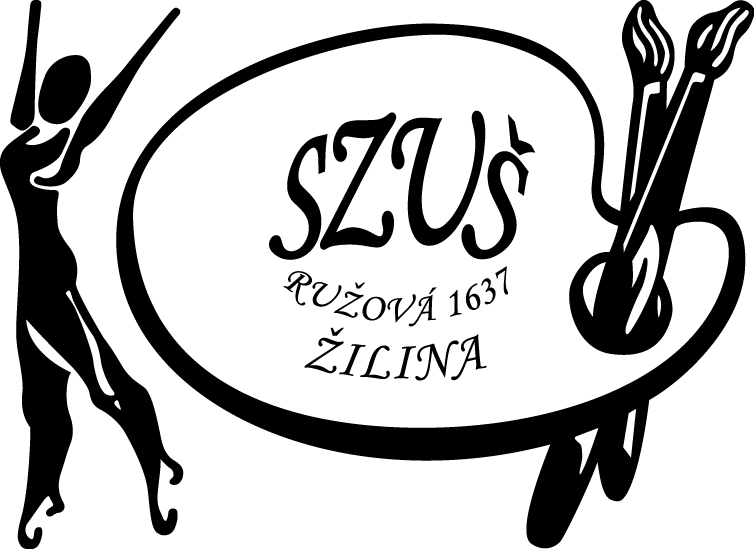 Súkromná základná umelecká školaRUŽOVÁ 1637, ŽILINA v spolupráci so žilinským občianskym združením Klub malých umelcovzilina.umeleckaskola.sk, zilina@umeleckaskola.sk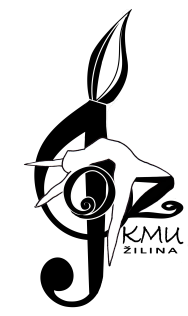 